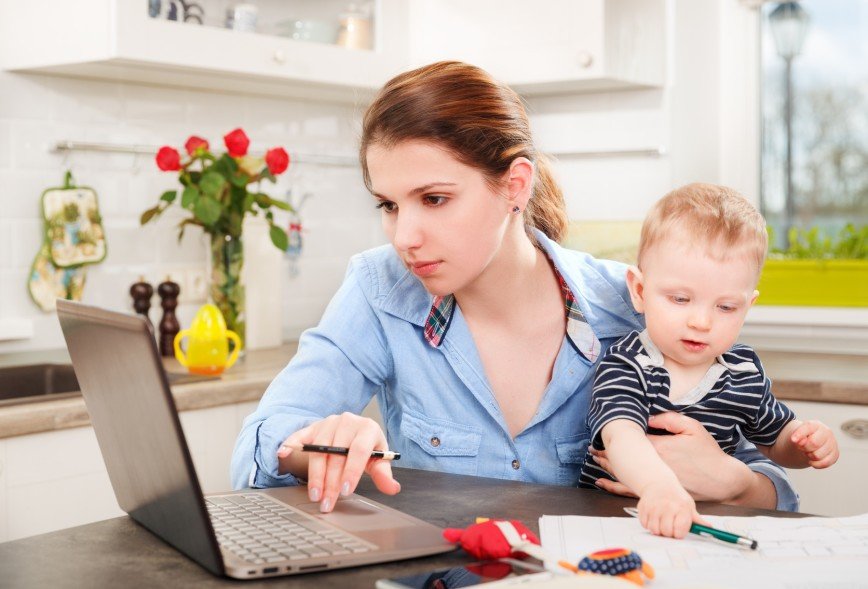 Макушинский отдел содействия  занятости населения приглашает мам, воспитывающих маленьких детей бесплатно повысить квалификацию или получить новую  профессию!
ПРОЙТИ КУРСОВУЮ ПОДГОТОВКУ МОЖНО, ЕСЛИ:
    ♦ Вы находитесь в отпуске по уходу за ребёнком до достижения им возраста трёх лет;
    ♦ Вы не работаете и имеете детей дошкольного возраста (от 0 до 7 лет).

КАК ОРГАНИЗУЕТСЯ ОБУЧЕНИЕ?
   ► Курсовая подготовка осуществляется по профессиям (специальностям), востребованным на рынке труда Курганской области.
   ► Направление на профессиональное обучение осуществляется с учетом имеющихся у женщин образования и опыта работы.
ЧТО ДАСТ ОБУЧЕНИЕ?
• Современные знания, необходимые для успешного возвращения к трудовой деятельности;
• Новую профессию, благоприятную для совмещения с семейными обязанностями.
  Мы предлагаем:
• Бесплатное обучение на базе образовательных организаций сроком не более 6 месяцев;
• Различные формы обучения: очную, заочную или дистанционную;
• Новые современные знания и навыки;
• Документ государственного образца, подтверждающий прохождение обучения;
• Стипендию, если вы не  трудоустроены и имеете детей дошкольного возраста;
  Куда обращаться:
Вы можете обратиться в центр занятости г. Макушино ул. Ленина, дом 70 кабинет № 4. Телефон 2-04-32 или  8-919-565-89-58НЕ УПУСТИТЕ ШАНС ПОВЫСИТЬ СВОЮ КВАЛИФИКАЦИЮ,  ЧТОБЫ УСПЕШНО ВЕРНУТЬСЯ К ПРОФЕССИОНАЛЬНОЙ ДЕЯТЕЛЬНОСТИ! 